深圳市光明区科学城开发建设署政府信息依申请公开办理流程图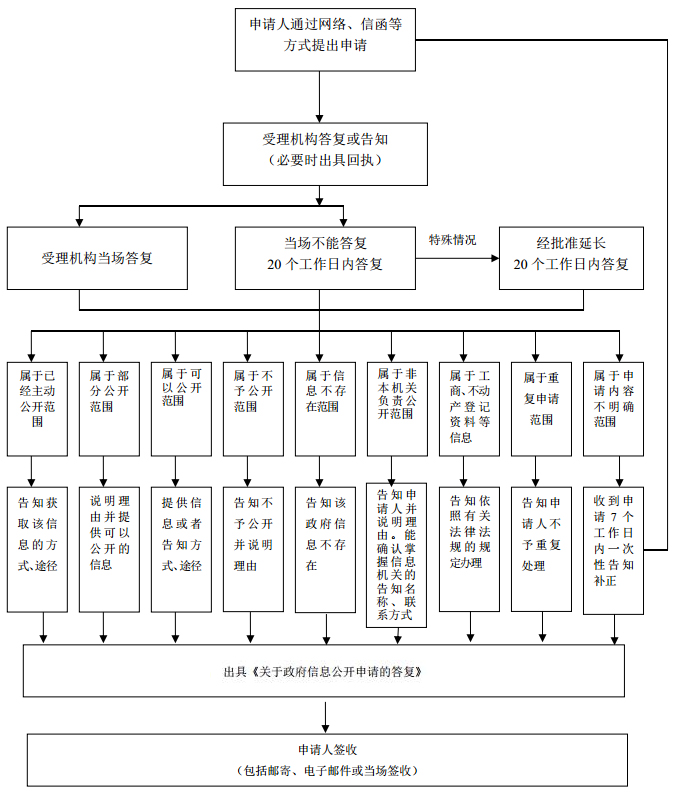 